令和5年6月吉日公益社団法人日本技術士会中部本部第12回年次大会開催のお知らせ公益社団法人日本技術士会中部本部本部長　　平田賢太郎企画委員長  竹居信幸拝啓　会員の皆さま、新年度を迎えていかがお過ごしでしょうか。　日本技術士会が公益社団法人に移行し、それに伴う機構改変で、中部本部の総会は年次大会としての位置づけとなり、会務のすべてが議決することなく、中部本部の幹事会で審議された結果の報告を実施するのみとなっています。今回は第12回(通算では65回となります)の開催です。　年次大会の基調講演としては、「企業における新規事業創出について」をテーマとして、名古屋大学未来社会創造機構　オープンイノベーション推進室　寺野真明　室長のご講演をいただきます。多くの会員が参集され、新たな知見と出会いの場としてご活用して戴くようご案内致します。　　　　　　　　　　　　　　　　　　　　敬具第12回年次大会開催のご案内日　　時：令和5年7月22日(土)　13:30～16:45開催場所：今池ガスビル7F　ダイヤモンドルーム　　　　　　　　　　　年次大会：13:30～14:45基調講演：15:00～16:30（質疑応答16:30～16:45）講師：名古屋大学未来社会創造機構　　　　　オープンイノベーション推進室　寺野 真明　室長演題：「企業における新規事業創出について」要旨：大きな環境変化著しい中、企業活動も従来のままでは、先の見通せない時代となった。既存事業が健全な間に新規事業を生み、育てる取り組みが今後必須となるが、ターゲットの選定、シーズの探索そして立ち上げのための組織、社内体制など、様々な障害が存在する。本講演では、企業における新規事業開発に取り組んだ経験・実績と、新たに大学でのシーズを社会実装する取り組みとをもとに、新規事業創出の考え方、秘訣に関する知見を紹介する。　　　交流会：17:00～19:00今池ガスビル8F　レストラン　ガス燈　　　会費：5,000円　　　　※CPD行事参加票を発行します。※参加申し込みは公益社団法人日本技術士会HP(http://www.engineer.or.jp)の｢会員コーナー｣から、または直接中部本部事務局(g-chubu@asahi-net.email.ne.jp)へご連絡戴くようお願い致します。中部本部へお申し込みの際には必ず、行事名、交流会への参加の有無、フルネーム、メールアドレス、登録部門をお知らせください。参加締め切りは令和5年7月14日（金）とさせていただきます。 今池ガスビルへのアクセス（地下鉄１０番出口直結）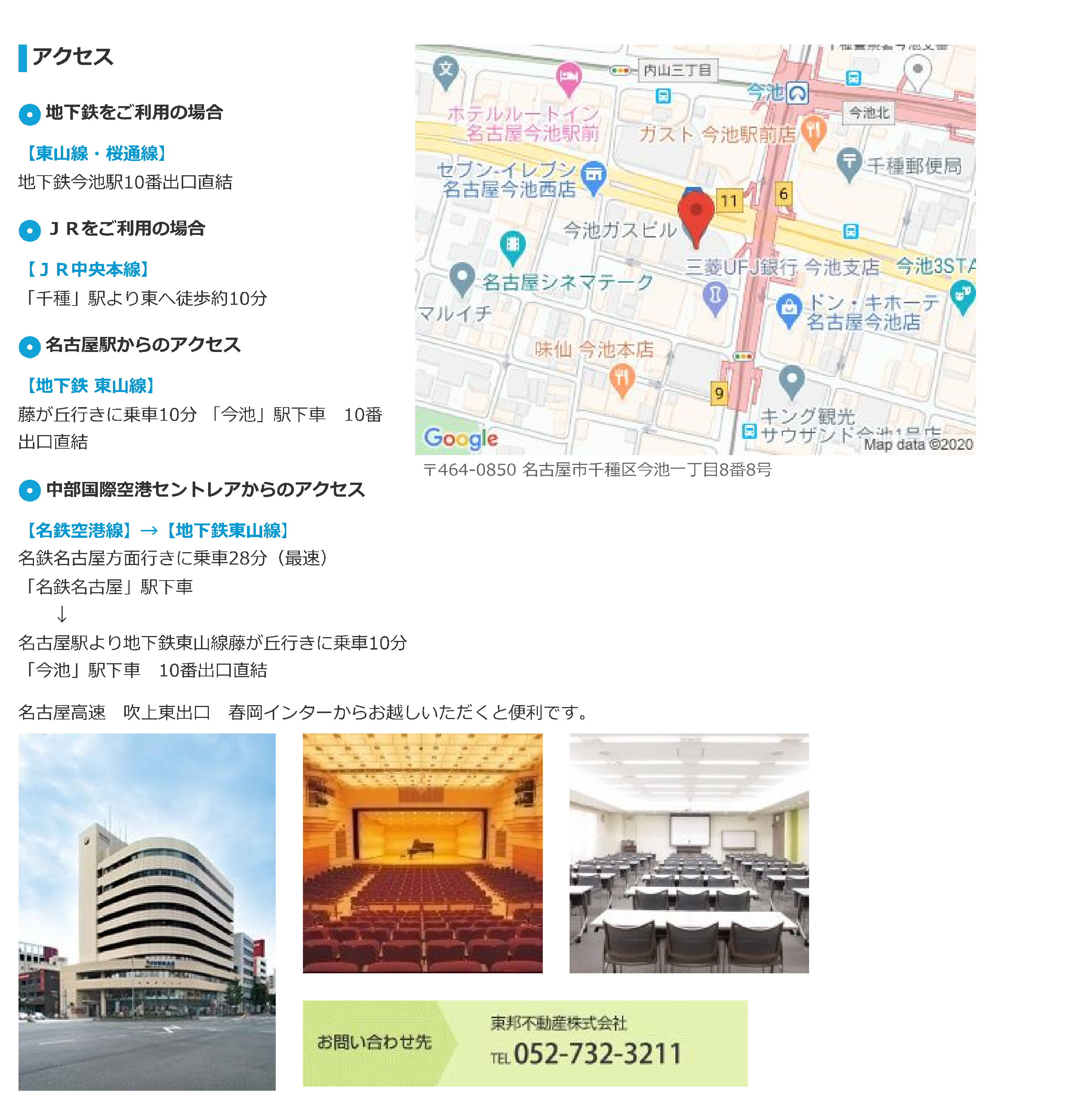 